Код 014312421/1Действует с 01.07.2014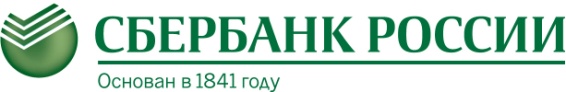 первоначальное корректирующееЗАЯВЛЕНИЕ О ПРИСОЕДИНЕНИИк Условиям предоставления услуг в рамках «зарплатных» проектов для клиентов, не находящихся на расчетно-кассовом обслуживании в Банке. Договор о предоставлении услуг в рамках «зарплатных» проектов для клиентов, не находящихся на расчетно-кассовом обслуживании в Банке№_________________от_____ _________20____г.1.Реквизиты, обязательные к заполнениюНаименование заявителя (далее – Клиент)_______________________________________________________________________                                                                                 (указывается полное наименование в соответствии с учредительными документами)____________________________________________________________________________________________________Местонахождение Клиента: ____________________________________________________________________________________              (указывается в соответствии с выпиской из ЕГРЮЛ/ЕГРИП или из Устава(для нерезидентов))____________________________________________________________________________________________________Адрес для получения корреспонденции от Банка ____________________________________________________________________________________________________________________________________________________________Контактный телефон Клиента: ________________________________________________________________________Адрес электронной почты Клиента (e-mail): Расчётный счёт №                                                                                                                                              в_______________________________________________________________________________________________________________БИК _________________________________Корреспондентский счёт №                                                                                                                        в_______________________________________________________________________________________________________________Клиент является по законодательству Российской Федерации   резидентом  нерезидентом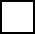 Номер Договора о предоставлении услуг с использованием системы дистанционного банковского обслуживания : _____________________________________от____________________________г.Номер Соглашения об ЭДО (заполняется при наличии) №_________________от_____________________г.Тарифы Банка:*Выпускаются при условии соответствия Держателя карты дополнительным требованиям Банка.        Настоящим в соответствии со статьей 428 Гражданского кодекса Российской Федерации Клиент присоединяется к действующей редакции «Условий предоставления услуг в рамках «зарплатных» проектов для клиентов, не находящихся на расчетно-кассовом обслуживании в Банке», известных Клиенту и имеющих обязательную для Клиента силу, и просит на указанных условиях заключить с ним Договор о предоставлении услуг в рамках «зарплатных» проектов для клиентов, не находящихся на расчетно-кассовом обслуживании в Банке.         Настоящим Клиент подтверждает, что:ознакомился с «Условиями предоставления услуг в рамках «зарплатных» проектов для клиентов, не находящихся на расчетно-кассовом обслуживании в Банке», понимает текст данных Условий, выражает свое согласие с ними и обязуется их выполнять;настоящее Заявление является документом, подтверждающим факт заключения Договора о предоставлении услуг в рамках «зарплатных» проектов для клиентов, не находящихся на расчетно-кассовом обслуживании в Банке;уведомлен о возможности подписания с Банком двусторонних договоров о предоставлении услуг в рамках «зарплатных» проектов, но делает выбор в пользу заключения Договора о предоставлении услуг в рамках «зарплатных» проектов для клиентов, не находящихся на расчетно-кассовом обслуживании в Банке, на основании настоящего Заявления;с даты вступления в силу настоящего Договора о предоставлении услуг в рамках «зарплатных» проектов для клиентов, не находящихся на расчетно-кассовом обслуживании в Банке, прекращают действие договоры ________________________________________________________________________________________________.                         (заполняется при необходимости)Подпись Клиента (уполномоченного представителя Клиента), ______________________________________________________________________________________________________________________________________________(должность, фамилия, имя, отчество уполномоченного представителя Клиента) действующего(ей)на основании ______________________________________________________________________________________________________________________________________________________________(наименование документа – Устав, Доверенность, иной соответствующий документ)_____________________/ __________________________/                                                                                                                                                     подпись                                    Фамилия, И. О.М.П. Клиента                                                                                                                  ____ _________________ 20____ г.2. Заполняется Банком____________________________________________________________________________________________                                           (указывается наименование подразделения ОАО «Сбербанк России», принявшего Заявление)____________________________________________________________________________________________(указывается местонахождение подразделения ОАО «Сбербанк России», принявшего Заявление)________________________________________________________________________________________________________________________________________________________________________________________________________(указываются банковские реквизиты)____________________________________________________________________________________________                                           (указывается наименование подразделения ОАО «Сбербанк России», принявшего Заявление)____________________________________________________________________________________________(указывается местонахождение подразделения ОАО «Сбербанк России», принявшего Заявление)________________________________________________________________________________________________________________________________________________________________________________________________________(указываются банковские реквизиты)ОТМЕТКИ БАНКАОТМЕТКИ БАНКАЗаявление принял, идентификацию Клиента осуществил_________________________________________________(должность уполномоченного работника)_____________________/ __________________________/                    подпись                                                          Фамилия, И. О.В приёме Заявления отказал по причине ___________________________________________________________________________________________________________________________________________________________________(должность уполномоченного работника)_____________________/ __________________________/                    подпись                                                       Фамилия, И. О.Заключить/внести изменения в Договор о предоставлении услуг в рамках «зарплатных» проектов для клиентов, не находящихся на расчетно-кассовом обслуживании в Банке, разрешаю ______ ________________ 20_____ года_________________________________________________(должность уполномоченного работника)_____________________/ __________________________/                    подпись                                                       Фамилия, И. О.